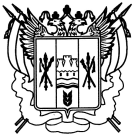 РОСТОВСКАЯ ОБЛАСТЬАДМИНИСТРАЦИЯ ЛУКИЧЕВСКОГО СЕЛЬСКОГО ПОСЕЛЕНИЯ МИЛЮТИНСКОГО РАЙОНАПОСТАНОВЛЕНИЕ25.04.2017г.                                  № 16                                     x. СулинскийО внесении изменений в постановление от 26.05.2015г. № 30 «Об утверждении плана мероприятий по оздоровлению муниципальных финансов, включая мероприятия, направленные на рост доходов, оптимизацию расходов, а также сокращение муниципального долга, в Лукичевском сельском поселении  до 2017 года»	В целях приведения нормативно-правового акта Лукичевского сельского поселения в соответствие с действующим законодательством:1. Внести в постановление Администрации Лукичевского сельского поселения от 26.05.2015 № 30 «Об утверждении плана мероприятий по оздоровлению муниципальных финансов, включая мероприятия, направленные на рост доходов, оптимизацию расходов, а также сокращение муниципального долга, в Лукичевском сельском поселении  до 2017 года» изменения согласно приложению.2. Настоящее постановление вступает в силу со дня его официального опубликования и распространяется на правоотношения, возникшие с 1 января 2017года.3.  Контроль за исполнением постановления оставляю за собой.Глава Лукичевского сельского поселения                            Г.И. ГарбузПостановление вносит  Сектор экономики и финансовПриложение к постановлению Администрации Лукичевского сельского поселения от 25.04.2017  № 16Изменения,вносимые в постановлениеот 26.05.2015г. № 30 «Об утверждении плана мероприятий по оздоровлению муниципальных финансов, включая мероприятия, направленные на рост доходов, оптимизацию расходов, а также сокращение муниципального долга,в Лукичевском сельском поселении  до 2017 года»Приложение 1 изложить в следующей редакции:Приложение № 1к постановлению Администрации Лукичевского сельского поселенияот 26.05.2015 №30ПЛАН 
мероприятий по оздоровлению муниципальных финансов,включая мероприятия, направленные на рост доходов, оптимизацию расходов,а также сокращение муниципального долга, в Лукичевском сельском поселении до 2017 годаНаименование приложения №2 изложить в редакции: «Отчет об исполнении Плана мероприятий по оздоровлению муниципальных финансов, включая мероприятия, направленные на рост доходов, оптимизацию расходов, а также сокращение муниципального долга, в Лукичевском сельском поселении до 2017года».Начальник сектора Экономики и финансов                                                                         Н.В.Чекулаева№п/пНаименование мероприятияСроки исполненияОтветственный исполнительОжидаемый результат12334455I. Направления роста доходов консолидированного бюджета Лукичевского сельского поселенияI. Направления роста доходов консолидированного бюджета Лукичевского сельского поселенияI. Направления роста доходов консолидированного бюджета Лукичевского сельского поселенияI. Направления роста доходов консолидированного бюджета Лукичевского сельского поселенияI. Направления роста доходов консолидированного бюджета Лукичевского сельского поселенияI. Направления роста доходов консолидированного бюджета Лукичевского сельского поселенияI. Направления роста доходов консолидированного бюджета Лукичевского сельского поселенияI. Направления роста доходов консолидированного бюджета Лукичевского сельского поселения1.Проведение оценки эффективности предоставляемых льгот и установленных 
ставок по налогам, не влияющих на стимулирование предпринимательской активностиПроведение оценки эффективности предоставляемых льгот и установленных 
ставок по налогам, не влияющих на стимулирование предпринимательской активностиПроведение оценки эффективности предоставляемых льгот и установленных 
ставок по налогам, не влияющих на стимулирование предпринимательской активностиПроведение оценки эффективности предоставляемых льгот и установленных 
ставок по налогам, не влияющих на стимулирование предпринимательской активностиПроведение оценки эффективности предоставляемых льгот и установленных 
ставок по налогам, не влияющих на стимулирование предпринимательской активностиПроведение оценки эффективности предоставляемых льгот и установленных 
ставок по налогам, не влияющих на стимулирование предпринимательской активностиПроведение оценки эффективности предоставляемых льгот и установленных 
ставок по налогам, не влияющих на стимулирование предпринимательской активности1.1.Осуществление анализа эффективности налоговых льгот, установленных решениями Собраний депутатов, подготовка предложений по их оптимизации в соответствии с постановлением Администрации Лукичевского сельского поселения от 27.07.2011 № 36 «О порядке оценки эффективности налоговых льгот, установленных решениями Собраний депутатов»II- III кварталы (ежегодно)II- III кварталы (ежегодно)Инспектор, сектор экономики и финансов Администрации Лукичевского сельского поселенияИнспектор, сектор экономики и финансов Администрации Лукичевского сельского поселенияувеличение поступлений в местный бюджет Лукичевского сельского поселенияувеличение поступлений в местный бюджет Лукичевского сельского поселения1.2.Представление результатов оценки эффективности налоговых льгот на рассмотрение Собрания депутатовII квартал (ежегодно)II квартал (ежегодно)Инспектор, сектор экономики и финансов Администрации Лукичевского сельского поселенияИнспектор, сектор экономики и финансов Администрации Лукичевского сельского поселенияувеличение поступлений в местный бюджет Лукичевского сельского поселенияувеличение поступлений в местный бюджет Лукичевского сельского поселения1.3.Осуществление контроля за оптимизацией налоговых льгот, установленных правовыми актами Лукичевского сельского поселения по местным налогамIII квартал (ежегодно)III квартал (ежегодно)Инспектор, сектор экономики и финансов Администрации Лукичевского сельского поселенияИнспектор, сектор экономики и финансов Администрации Лукичевского сельского поселенияувеличение поступлений в местный бюджетувеличение поступлений в местный бюджет1.4.Внесение проектов решений об отмене признанных неэффективными налоговых льгот в Собрание депутатов Лукичевского сельского поселенияпо мере необходимостипо мере необходимостиИнспектор, сектор экономики и финансов Администрации Лукичевского сельского поселенияИнспектор, сектор экономики и финансов Администрации Лукичевского сельского поселенияувеличение поступлений в местный бюджетувеличение поступлений в местный бюджет2.Проведение необходимой работы с организациями по сокращению ими задолженности по выплатам 
в бюджет, в том числе по недоимке по налогам и сборам, а также по начисляемым пеням и штрафамПроведение необходимой работы с организациями по сокращению ими задолженности по выплатам 
в бюджет, в том числе по недоимке по налогам и сборам, а также по начисляемым пеням и штрафамПроведение необходимой работы с организациями по сокращению ими задолженности по выплатам 
в бюджет, в том числе по недоимке по налогам и сборам, а также по начисляемым пеням и штрафамПроведение необходимой работы с организациями по сокращению ими задолженности по выплатам 
в бюджет, в том числе по недоимке по налогам и сборам, а также по начисляемым пеням и штрафамПроведение необходимой работы с организациями по сокращению ими задолженности по выплатам 
в бюджет, в том числе по недоимке по налогам и сборам, а также по начисляемым пеням и штрафамПроведение необходимой работы с организациями по сокращению ими задолженности по выплатам 
в бюджет, в том числе по недоимке по налогам и сборам, а также по начисляемым пеням и штрафамПроведение необходимой работы с организациями по сокращению ими задолженности по выплатам 
в бюджет, в том числе по недоимке по налогам и сборам, а также по начисляемым пеням и штрафам2.1.Реализация комплекса мер по повышению поступлений налоговых и неналоговых доходов, а также по сокращению недоимки в консолидированный бюджет Лукичевского сельского поселения в соответствии с постановлением Администрации Милютинского района от 31.12.2014 № 997 «Об утверждении Плана мероприятий по повышению поступлений налоговых и неналоговых доходов, а также по сокращению недоимки в консолидированный бюджет Лукичевского сельского поселения на 2015 – 2017 годы»ежеквартальноежеквартальноежеквартальноИнспектор, сектор экономики и финансов Администрации Лукичевского сельского поселенияИнспектор, сектор экономики и финансов Администрации Лукичевского сельского поселениясокращение имеющейся задолженности по налогам и сборам, зачисляемым в  бюджет Лукичевского сельского поселения, и недопущение ее ростасокращение имеющейся задолженности по налогам и сборам, зачисляемым в  бюджет Лукичевского сельского поселения, и недопущение ее роста2.2.Организация и проведение заседаний Координационного совета по вопросам собираемости налогов и других обязательных платежей в соответствии с постановлением Администрации Лукичевского сельского поселения от 04.05.2009 № 19-а  «О создании Координационного совета по вопросам собираемости налогов и других обязательных платежей»ежеквартальноежеквартальноежеквартальноКоординационный совет по вопросам собираемости налогов и других обязательных платежей в Лукичевском сельском поселенииКоординационный совет по вопросам собираемости налогов и других обязательных платежей в Лукичевском сельском поселениисокращение имеющейся задолженности по налогам и сборам, зачисляемым в консолидированный бюджет Лукичевского сельского поселения, и недопущение ее ростасокращение имеющейся задолженности по налогам и сборам, зачисляемым в консолидированный бюджет Лукичевского сельского поселения, и недопущение ее роста2.3.Обеспечение выполнения показателей Прогноза социально-экономического развития Лукичевского сельского поселенияII квартал (ежегодно)II квартал (ежегодно)II квартал (ежегодно)Специалисты Администрации Лукичевского сельского поселенияСпециалисты Администрации Лукичевского сельского поселенияувеличение налоговых поступлений в консолидированный бюджет Лукичевского сельского поселения и сокращение просроченной задолженностиувеличение налоговых поступлений в консолидированный бюджет Лукичевского сельского поселения и сокращение просроченной задолженности2.4.Анализ результатов финансово-хозяйственной деятельности организаций, допустивших убыток (количество организаций, сумма убытка)ежеквартальноежеквартальноежеквартальноИнспектор Администрации Лукичевского сельского поселенияИнспектор Администрации Лукичевского сельского поселенияувеличение налоговых поступлений в бюджет Лукичевского сельского поселения  и сокращение просроченной задолженностиувеличение налоговых поступлений в бюджет Лукичевского сельского поселения  и сокращение просроченной задолженности2.5.Обеспечить перечисление в бюджет Лукичевского сельского поселения  части прибыли муниципальных  унитарных предприятий в размере 30 процентов, остающейся после уплаты налогов и иных обязательных платежей в соответствии с постановлением  Администрации Лукичевского сельского поселения  от 26.12.2012  «О перечислении части прибыли муниципальным унитарным предприятием Лукичевского сельского поселени» в доход местного бюджета»ежегодно до 5 апреляежегодно до 5 апреляежегодно до 5 апреляСектор экономики и финансов, директор МУП «Взлет»Сектор экономики и финансов, директор МУП «Взлет»увеличение поступлений в местный бюджет Лукичевского сельского поселенияувеличение поступлений в местный бюджет Лукичевского сельского поселения3.Обеспечение взаимодействия с налоговыми органами в целях повышения собираемости 
налоговых и неналоговых доходов, в первую очередь, по региональным и местным налогамОбеспечение взаимодействия с налоговыми органами в целях повышения собираемости 
налоговых и неналоговых доходов, в первую очередь, по региональным и местным налогамОбеспечение взаимодействия с налоговыми органами в целях повышения собираемости 
налоговых и неналоговых доходов, в первую очередь, по региональным и местным налогамОбеспечение взаимодействия с налоговыми органами в целях повышения собираемости 
налоговых и неналоговых доходов, в первую очередь, по региональным и местным налогамОбеспечение взаимодействия с налоговыми органами в целях повышения собираемости 
налоговых и неналоговых доходов, в первую очередь, по региональным и местным налогамОбеспечение взаимодействия с налоговыми органами в целях повышения собираемости 
налоговых и неналоговых доходов, в первую очередь, по региональным и местным налогамОбеспечение взаимодействия с налоговыми органами в целях повышения собираемости 
налоговых и неналоговых доходов, в первую очередь, по региональным и местным налогам3.1.Реализация мероприятий по увеличению доходов консолидированного бюджета Лукичевского сельского поселения и повышению эффективности налогового администрирования, утвержденного постановлением Администрации Лукичевского сельского поселения от 26.05.2015 № 30 «Об утверждении плана мероприятий по оздоровлению муниципальных финансов, включая мероприятия, направленные на рост доходов, оптимизацию расходов, а также сокращение муниципального долга в  Лукичевском сельском поселении до  2017 года»ежеквартальноежеквартальноАдминистрация Лукичевского поселения, Инспектор, сектор экономики и финансов Администрация Лукичевского поселения, Инспектор, сектор экономики и финансов увеличение доходов консолидированного бюджета Лукичевского сельского поселения  и повышение эффективности налогового администрированияувеличение доходов консолидированного бюджета Лукичевского сельского поселения  и повышение эффективности налогового администрирования4.Обеспечение взаимодействия с территориальными органами Государственной инспекции по безопасности дорожного движения Министерства внутренних дел Российской Федерации в целях повышения собираемости штрафов за нарушение законодательства Российской Федерации о безопасности дорожного движенияОбеспечение взаимодействия с территориальными органами Государственной инспекции по безопасности дорожного движения Министерства внутренних дел Российской Федерации в целях повышения собираемости штрафов за нарушение законодательства Российской Федерации о безопасности дорожного движенияОбеспечение взаимодействия с территориальными органами Государственной инспекции по безопасности дорожного движения Министерства внутренних дел Российской Федерации в целях повышения собираемости штрафов за нарушение законодательства Российской Федерации о безопасности дорожного движенияОбеспечение взаимодействия с территориальными органами Государственной инспекции по безопасности дорожного движения Министерства внутренних дел Российской Федерации в целях повышения собираемости штрафов за нарушение законодательства Российской Федерации о безопасности дорожного движенияОбеспечение взаимодействия с территориальными органами Государственной инспекции по безопасности дорожного движения Министерства внутренних дел Российской Федерации в целях повышения собираемости штрафов за нарушение законодательства Российской Федерации о безопасности дорожного движенияОбеспечение взаимодействия с территориальными органами Государственной инспекции по безопасности дорожного движения Министерства внутренних дел Российской Федерации в целях повышения собираемости штрафов за нарушение законодательства Российской Федерации о безопасности дорожного движенияОбеспечение взаимодействия с территориальными органами Государственной инспекции по безопасности дорожного движения Министерства внутренних дел Российской Федерации в целях повышения собираемости штрафов за нарушение законодательства Российской Федерации о безопасности дорожного движения4.1.Обеспечить взаимодействие с Государственной инспекцией по безопасности дорожного движения весь периодвесь периодАдминистрация Лукичевского сельского поселенияАдминистрация Лукичевского сельского поселенияповышение уровня поступлений штрафовповышение уровня поступлений штрафов5.Проведение инвентаризации имущества, находящегося в муниципальной собственностиПроведение инвентаризации имущества, находящегося в муниципальной собственностиПроведение инвентаризации имущества, находящегося в муниципальной собственностиПроведение инвентаризации имущества, находящегося в муниципальной собственностиПроведение инвентаризации имущества, находящегося в муниципальной собственностиПроведение инвентаризации имущества, находящегося в муниципальной собственностиПроведение инвентаризации имущества, находящегося в муниципальной собственности5.1.Сохранение в управлении имущества, необходимого для обеспечения полномочий Лукичевского сельского поселениявесь периодвесь периодАдминистрация Лукичевского сельского поселения, Зам.главыАдминистрация Лукичевского сельского поселения, Зам.главыоптимизация состава муниципального  имуществаоптимизация состава муниципального  имущества5.2.Рассмотрение возможности приватизации имуществавесь периодвесь периодАдминистрация Лукичевского сельского поселения, Зам.главыАдминистрация Лукичевского сельского поселения, Зам.главыподготовка Прогнозного плана (программы) приватизации муниципального имущества Лукичевского сельского поселения на очередной финансовый год и плановый периодподготовка Прогнозного плана (программы) приватизации муниципального имущества Лукичевского сельского поселения на очередной финансовый год и плановый период5.3.Проведение работы по выявлению неиспользуемых основных фондов муниципальных учреждений и принятие мер по их продаже, сдаче в аренду, передаче в оперативное управление других муниципальных  учреждений Милютинского района2017 год2017 годАдминистрация Лукичевского сельского поселения, Зам.главыАдминистрация Лукичевского сельского поселения, Зам.главысокращение количества не приносящих прибыль объектов недвижимости и вовлечение в хозяйственный оборот объектов недвижимости, неиспользуемых в уставной деятельности учрежденийсокращение количества не приносящих прибыль объектов недвижимости и вовлечение в хозяйственный оборот объектов недвижимости, неиспользуемых в уставной деятельности учреждений6.Улучшение инвестиционного климата путем использования нефинансовых инструментовУлучшение инвестиционного климата путем использования нефинансовых инструментовУлучшение инвестиционного климата путем использования нефинансовых инструментовУлучшение инвестиционного климата путем использования нефинансовых инструментовУлучшение инвестиционного климата путем использования нефинансовых инструментовУлучшение инвестиционного климата путем использования нефинансовых инструментовУлучшение инвестиционного климата путем использования нефинансовых инструментов6.1.Обеспечение информационной открытости в сфере инвестиционной деятельности в Лукичевском сельском поселениивесь периодвесь периодАдминистрация Лукичевского сельского поселенияАдминистрация Лукичевского сельского поселенияинформированность потенциальных инвесторов об условиях ведения инвестиционной деятельности на территории Лукичевского сельского поселения, имеющихся формах господдержкиинформированность потенциальных инвесторов об условиях ведения инвестиционной деятельности на территории Лукичевского сельского поселения, имеющихся формах господдержки7.Проведение работы по расширению налогооблагаемой базы и увеличению доходов консолидированного бюджета районаПроведение работы по расширению налогооблагаемой базы и увеличению доходов консолидированного бюджета районаПроведение работы по расширению налогооблагаемой базы и увеличению доходов консолидированного бюджета районаПроведение работы по расширению налогооблагаемой базы и увеличению доходов консолидированного бюджета районаПроведение работы по расширению налогооблагаемой базы и увеличению доходов консолидированного бюджета районаПроведение работы по расширению налогооблагаемой базы и увеличению доходов консолидированного бюджета районаПроведение работы по расширению налогооблагаемой базы и увеличению доходов консолидированного бюджета района7.1.Проведение заседаний по выполнению доходной части  бюджета Лукичевского сельского поселения по курируемым налогамежеквартальноежеквартальноАдминистрация Лукичевского сельского поселенияАдминистрация Лукичевского сельского поселенияобеспечение темпов роста поступлений в бюджет Лукичевского сельского поселения по курируемым налогамобеспечение темпов роста поступлений в бюджет Лукичевского сельского поселения по курируемым налогам7.2.Проведение работы по надлежащему оформлению прав на земельные участки из земель сельскохозяйственного назначения, находящиеся в долевой собственностиежеквартальноежеквартальноАдминистрация Лукичевского сельского поселения, Зам.главыАдминистрация Лукичевского сельского поселения, Зам.главыувеличение налогооблагаемой базы по землям сельскохозяйственного назначения и неналоговых доходов органов местного самоуправления от использования земельных участков, находящихся в муниципальной собственностиувеличение налогооблагаемой базы по землям сельскохозяйственного назначения и неналоговых доходов органов местного самоуправления от использования земельных участков, находящихся в муниципальной собственностиII. Направления оптимизации расходов местного бюджетаII. Направления оптимизации расходов местного бюджетаII. Направления оптимизации расходов местного бюджетаII. Направления оптимизации расходов местного бюджетаII. Направления оптимизации расходов местного бюджетаII. Направления оптимизации расходов местного бюджетаII. Направления оптимизации расходов местного бюджетаII. Направления оптимизации расходов местного бюджета1.Проведение оценки эффективности расходов капитального характераПроведение оценки эффективности расходов капитального характераПроведение оценки эффективности расходов капитального характераПроведение оценки эффективности расходов капитального характераПроведение оценки эффективности расходов капитального характераПроведение оценки эффективности расходов капитального характераПроведение оценки эффективности расходов капитального характера1.1.Планирование в первоочередном порядке средств на завершение строительства, реконструкции и капитального ремонта объектовIV квартал (ежегодно)IV квартал (ежегодно)Администрация Лукичевского сельского поселения, сектор экономики и финансовАдминистрация Лукичевского сельского поселения, сектор экономики и финансоввключение в бюджет в первоочередном порядке ассигнований на незавершенные объекты строительства, реконструкции и капитального ремонтавключение в бюджет в первоочередном порядке ассигнований на незавершенные объекты строительства, реконструкции и капитального ремонта2.Формирование расходов на оплату труда работников органов 
муниципальной власти Лукичевского сельского поселения и муниципальных учреждений поселенияФормирование расходов на оплату труда работников органов 
муниципальной власти Лукичевского сельского поселения и муниципальных учреждений поселенияФормирование расходов на оплату труда работников органов 
муниципальной власти Лукичевского сельского поселения и муниципальных учреждений поселенияФормирование расходов на оплату труда работников органов 
муниципальной власти Лукичевского сельского поселения и муниципальных учреждений поселенияФормирование расходов на оплату труда работников органов 
муниципальной власти Лукичевского сельского поселения и муниципальных учреждений поселенияФормирование расходов на оплату труда работников органов 
муниципальной власти Лукичевского сельского поселения и муниципальных учреждений поселенияФормирование расходов на оплату труда работников органов 
муниципальной власти Лукичевского сельского поселения и муниципальных учреждений поселения2.1.Обеспечение оптимизации расходов на административно-управленческий и вспомогательный персонал с учетом предельной доли расходов на оплату их труда в фонде оплаты труда учрежденияОбеспечение оптимизации расходов на административно-управленческий и вспомогательный персонал с учетом предельной доли расходов на оплату их труда в фонде оплаты труда учреждениявесь периодАдминистрация Лукичевского сельского поселения, сектор экономики и финансовАдминистрация Лукичевского сельского поселения, сектор экономики и финансовповышение эффективности деятельности учрежденийповышение эффективности деятельности учреждений3.Оценка эффективности предоставления средств из местного бюджета юридическим лицам, 
в том числе муниципальному унитарному предприятию. Проведение анализа хозяйственной деятельности, 
расходов на содержание, включая оплату труда работников, муниципального унитарного предприятия, 
а также их инвентаризацию с целью возможной приватизации (ликвидации)Оценка эффективности предоставления средств из местного бюджета юридическим лицам, 
в том числе муниципальному унитарному предприятию. Проведение анализа хозяйственной деятельности, 
расходов на содержание, включая оплату труда работников, муниципального унитарного предприятия, 
а также их инвентаризацию с целью возможной приватизации (ликвидации)Оценка эффективности предоставления средств из местного бюджета юридическим лицам, 
в том числе муниципальному унитарному предприятию. Проведение анализа хозяйственной деятельности, 
расходов на содержание, включая оплату труда работников, муниципального унитарного предприятия, 
а также их инвентаризацию с целью возможной приватизации (ликвидации)Оценка эффективности предоставления средств из местного бюджета юридическим лицам, 
в том числе муниципальному унитарному предприятию. Проведение анализа хозяйственной деятельности, 
расходов на содержание, включая оплату труда работников, муниципального унитарного предприятия, 
а также их инвентаризацию с целью возможной приватизации (ликвидации)Оценка эффективности предоставления средств из местного бюджета юридическим лицам, 
в том числе муниципальному унитарному предприятию. Проведение анализа хозяйственной деятельности, 
расходов на содержание, включая оплату труда работников, муниципального унитарного предприятия, 
а также их инвентаризацию с целью возможной приватизации (ликвидации)Оценка эффективности предоставления средств из местного бюджета юридическим лицам, 
в том числе муниципальному унитарному предприятию. Проведение анализа хозяйственной деятельности, 
расходов на содержание, включая оплату труда работников, муниципального унитарного предприятия, 
а также их инвентаризацию с целью возможной приватизации (ликвидации)Оценка эффективности предоставления средств из местного бюджета юридическим лицам, 
в том числе муниципальному унитарному предприятию. Проведение анализа хозяйственной деятельности, 
расходов на содержание, включая оплату труда работников, муниципального унитарного предприятия, 
а также их инвентаризацию с целью возможной приватизации (ликвидации)3.1.Проведение анализа хозяйственной деятельности, расходов на содержание, включая оплату труда работников, муниципального унитарного предприятия, а также их инвентаризацию с целью возможной приватизации (ликвидации)весь периодвесь периодАдминистрация Лукичевского сельского поселенияАдминистрация Лукичевского сельского поселенияповышение эффективности деятельности муниципального унитарного предприятия Лукичевского сельского поселения, обеспечение выполнения полномочий учредителя муниципального унитарного предприятия Лукичевского сельского поселения,  подготовка предложений по приватизации, ликвидации муниципального унитарного предприятияповышение эффективности деятельности муниципального унитарного предприятия Лукичевского сельского поселения, обеспечение выполнения полномочий учредителя муниципального унитарного предприятия Лукичевского сельского поселения,  подготовка предложений по приватизации, ликвидации муниципального унитарного предприятия3.2.Проведение анализа финансово-хозяйственной деятельности подведомственного муниципального унитарного предприятияII квартал (ежегодно)II квартал (ежегодно)Администрация Лукичевского сельского поселенияАдминистрация Лукичевского сельского поселенияповышение результатов финансово-хозяйственной деятельности подведомственного муниципального унитарного предприятияповышение результатов финансово-хозяйственной деятельности подведомственного муниципального унитарного предприятия4.Сокращение расходов местного бюджетаСокращение расходов местного бюджетаСокращение расходов местного бюджетаСокращение расходов местного бюджетаСокращение расходов местного бюджетаСокращение расходов местного бюджетаСокращение расходов местного бюджета4.1Проведение инвентаризации расходных обязательств и внесение предложений в Администрацию Лукичевского сельского поселения по сокращению расходов местного бюджетаВесь периодВесь периодАдминистрация Лукичевского сельского поселенияАдминистрация Лукичевского сельского поселенияОптимизация расходов местного бюджетаОптимизация расходов местного бюджетаНаправления по сокращению муниципального долга Лукичевского сельского поселенияНаправления по сокращению муниципального долга Лукичевского сельского поселенияНаправления по сокращению муниципального долга Лукичевского сельского поселенияНаправления по сокращению муниципального долга Лукичевского сельского поселенияНаправления по сокращению муниципального долга Лукичевского сельского поселенияНаправления по сокращению муниципального долга Лукичевского сельского поселенияНаправления по сокращению муниципального долга Лукичевского сельского поселенияНаправления по сокращению муниципального долга Лукичевского сельского поселения1Обеспечение равномерного распределения долговой нагрузкиОбеспечение равномерного распределения долговой нагрузкиОбеспечение равномерного распределения долговой нагрузкиОбеспечение равномерного распределения долговой нагрузкиОбеспечение равномерного распределения долговой нагрузкиОбеспечение равномерного распределения долговой нагрузкиОбеспечение равномерного распределения долговой нагрузки1.1 Планирование бюджетных ассигнований  на исполнение долговых обязательств Лукичевского сельского поселения в пределах 15 процентов годового объема налоговых, неналоговых доходов и дотации на выравнивание бюджетной обеспеченностиIV квартал (ежегодно)IV квартал (ежегодно)Администрация Лукичевского сельского поселения, сектор экономики и финансовАдминистрация Лукичевского сельского поселения, сектор экономики и финансовРавномерное распределение долговой нагрузки по годамРавномерное распределение долговой нагрузки по годам1.2Рассмотрение вопроса о привлечении долгосрочных заимствований для финансирования дефицита местного бюджета и (или) погашения долговых обязательств лукичевского сельского поселенияIV квартал (ежегодно)IV квартал (ежегодно)Администрация Лукичевского сельского поселения, сектор экономики и финансовАдминистрация Лукичевского сельского поселения, сектор экономики и финансовСнижение степени риска долговой устойчивостиСнижение степени риска долговой устойчивости1.3Проведение ежегодного анализа объема и состава задолженности, в том числе с точки зрения сроков погашения, стоимости обслуживания заимствований, влияния на общую платежеспособностьIV квартал (ежегодно)IV квартал (ежегодно)Администрация Лукичевского сельского поселения, сектор экономики и финансовАдминистрация Лукичевского сельского поселения, сектор экономики и финансовОбеспечение сохранения долговой нагрузки на безопасном уровнеОбеспечение сохранения долговой нагрузки на безопасном уровне